Present:Chairman: Councillor D Taylor Councillors: M Bennett, M Kerry, H Jowett-Frost, D TaylorORDER OF BUSINESS01/22r To receive apologies for absence	RECOMMENDED	Apologies were noted and accepted from	Councillor S Marshall-Clarke (Work commitment)	Councillor J Walker (Personal)02/22r To receive any declarations of interest from Members	There were none03/22r Public Participation	There were none04/22r To consider any items which should be taken in exclusion of the    	 press and public	There were none05/22r	To receive an update on the Regeneration PlanTown Map update (£80.00 additional photographs)RECOMMENDEDThat the quote is accepted of £120.00 photography and £20.00 x 2 print for 2 boardsThat a quote is requested for producing leaflets.  Budget of £250.00 approved.Flags RECOMMENDEDThat the quote of £40.00 is accepted and that a budget of £250.00 is approved for the printing of the flagsLitter picks RECOMMENDEDUpdate risk assessment to include no litter picking in areas where traffic >30mphIntroduce a loan scheme and street scheme to launch community litter picksInsurance (£57.79)RECOMMENDEDThat the insurance is increased to include this cover immediately due to the impending stormsInterpretation BoardsRECOMMENDEDThat estimated cost for printing are accepted for 14 boards at £20.00 (£280.00).  Each board at an additional £20.00 (schools etc)Artwork £700.00That community groups are involved to provide history of the identified areasWBF overspend (£2547.90)RECOMMENDEDThat the overspend submitted to AVBC is funded from the 2021/22 budgetBlooming Beautiful £2300.00Readman Designs £105.00Amberol buy-back (£546.05 )RECOMMENDEDThat this is paid from the 2021/22 budget.Planters – compost (£155.78)RECOMMENDEDThat this is paid from the 2021/22 budget.06/22r	To receive an update on the WBF PlanCanopy costs (£4995 & £9995)Planting costs BalanceRECOMMENDEDThat the overspend is approved from the 2021/22 budget as detailed aboveItemSpend 2021/22Readman DesignsTown Map£180.00£250.00Readman DesignsFlags£40.00£250.00Interpretation Boards£280.00£700.00Blooming Beautiful£2300.00Readman DesignsBusk Signs£105.00AmberolBuy Back£546.05GrowellCompost£155.78Committed£4806.83Alfreton spendSUPPLIERDESCRIPTIONTOTALSarah Bright professional vocalistEncourage footfall in town cente£300.00RSM Home and Garden ImprovementsGazebos£160.00KaydorBanners to Display WBF Events £105.00Aurora's CarnivalHalloween Entertainment£600.00Joker Entertainment Autumn Globe£1,500.00Fancy Enertainment Halloween Entertainment£125.00AmberolHalloween Entertainment£1,590.70Amazon Halloween Entertainment - White post box£3.82AmazonHalloween Entertainment - Ballon sticks£36.64AmazonHalloween Entertainment - Balloons£34.9645 degreesHalloween Entertainment - Trail Cards£82.00Bloomin BeautifulRental Planters £1,214.00Fancy EntertainmentChristmas Light Switch On - 1 x stilt walker, 2 x roaming street entertainers£380.00PDP story book chractersChristmas Light Switch On - entertainment£300.00Joker Entertainment Circus workshop£300.00Fancy Enertainment 11/12/2021 Shopping Event £380.00Jugalubsstreet entertainment£200.00Joker Entertainment Valentine entertainment£199.00Fancy EntertainmentValentine entertainment£300.00Readman DesignsBusking signs£105.00Decxvalentine canopy£4,995.00Decxumbrella canopy£9,995.00AmberolSevern Square planters£5,907.78Bloomin BeautifulSevern Square plants£2,299.00RSM Home and Garden Improvementsplanting£1,280.00Total Spends£32,392.90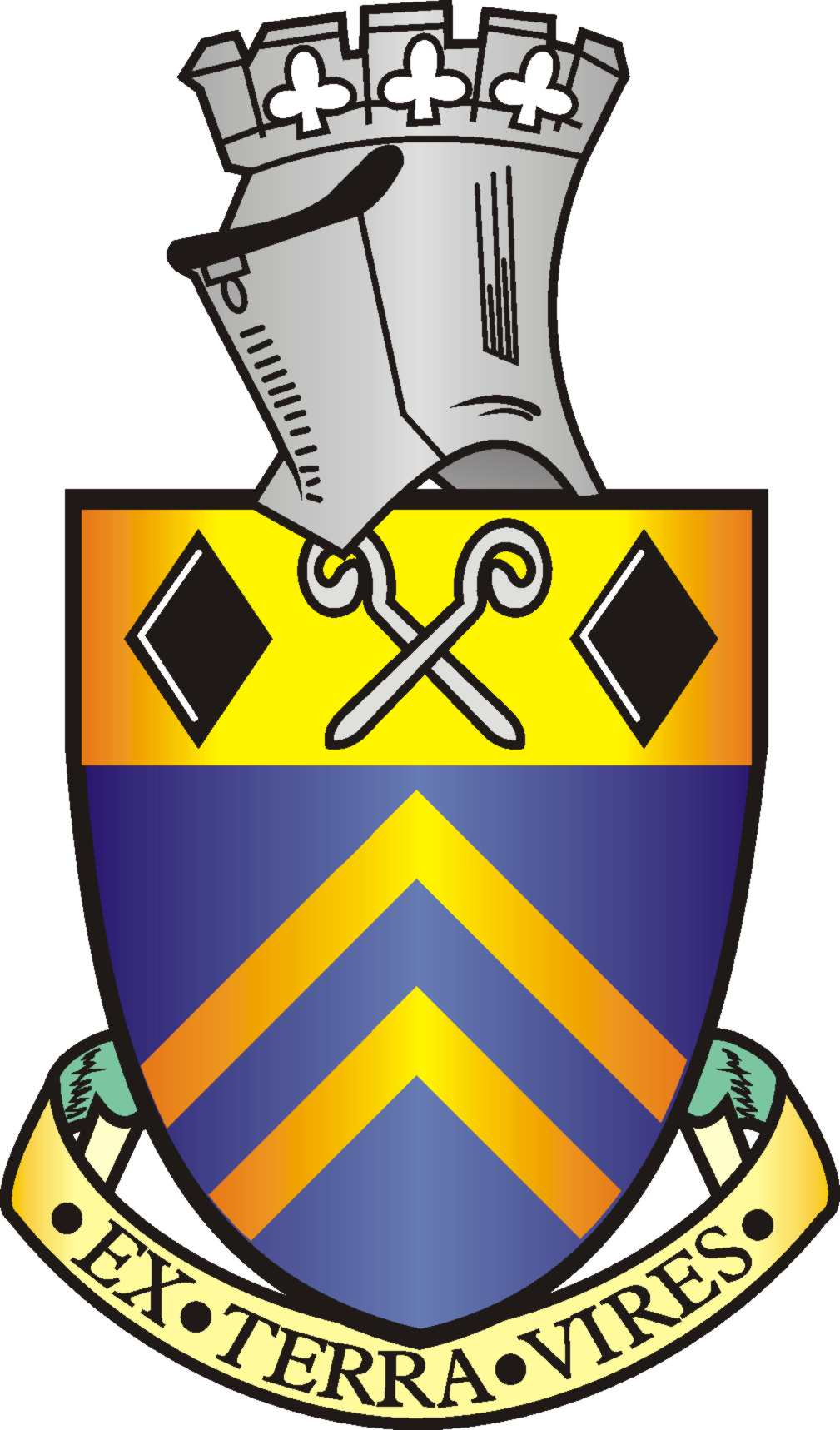 